Роль семьи в развитии речи ребенкаСегодня проблема развития речи детей является одной из актуальных.  Речь играет важную роль в психическом развитии ребенка и способствует полноценному развитию познавательного, двигательного, сенсорного, эмоционального и др. компонентов.Всем известно, что именно семья формирует ребенка, как личность, развивает его коммуникативные способности, дает широкий круг представлений о жизни. Но современный темп жизни не всегда дает возможность родителям уделять достаточно внимания общению со своими детьми. Статистические данные показывают: в тех семьях, где существовали тесные и теплые взаимоотношения матери и ребенка, дети вырастают самостоятельными и активными. В тех семьях, где наблюдался дефицит эмоционального контакта в раннем возрасте ребенка, в подростковом возрасте дети отличались замкнутостью и агрессивностью. Сегодня все чаще и чаще телевизор, компьютер, телефон заменяют общение родителей со своими детьми. Чтение сказок, стихов, прогулки, мамины колыбельные теперь отходят на второй план. Экран становится для ребенка главным «воспитателем». И это вполне устраивает взрослых: ребенок не пристает, не безобразничает, ребенок как бы занят, узнает что-то новое. Но это занятие не совсем безобидно, так как может иметь последствия для физического здоровья (нарушение зрения, испорченная осанка, дефицит движения и др., но и для психического развития и, прежде всего отставание в речи.Речь ребенка формируется на примере речи родных и близких ему людей: матери, отца, бабушки, дедушки, старших сестер и братьев. И только в живом, непосредственном общении, когда ребенок не только слушает чужие слова, но и отвечает другому человеку, включается в диалог мы можем говорить о полноценном речевом развитии. Речевые звуки, не обращенные к ребенку лично и не предполагающие ответа, остаются пустым звуком. Речь – это не только средство общения, но и мышления, воображения. Поэтому, сажая малыша перед экраном, родители должны помнить, что становление его внутреннего мира происходит только в совместной жизнедеятельности с ребенком. Конечно, в современном мире нельзя обойтись без телевизора, компьютера, телефона, калькулятора, но важно, чтобы они были средством обучения, а не заменяли собой общение с самыми близкими, дорогими людьми. Родители должны помнить, что именно на них лежит ответственность за развитие речи ребенка, особенно в первые годы жизни. И нельзя забывать, что большую роль в обогащении духовного мира ребенка играет литература. Книга является кладовой для развития речи, мышления, воображения, чувств. Ребенка необходимо привлекать к обсуждению прочитанного, анализировать поступки героев, просить пересказать, так как именно во время пересказа идет прямой контакт с ребенком. Чтение, рассказывание сказок, стихов должны стать семейной традицией.  Речь ребенка развивается и в повседневной деятельности, в режимных моментах. Поэтому чаще разговаривайте с ребенком, озвучивайте все свои действия, интересуйтесь его впечатлениями. Очень важно, чтобы в тот момент, когда у ребенка происходит становление речи, с ним были любящие, заботливые, понимающие родители. Родители просто обязаны знать, какое огромное значение для ребенка имеет речь взрослых, и как именно нужно разговаривать с маленькими детьми.Взрослые должны говорить правильно, не искажая слов, четко произнося каждый звук, не торопиться, не «съедать» слогов и окончании слов, не сюсюкать. Совершенно неуместна «подделка» под детский язык, которая нередко тормозит развитие речи. Если взрослые не следят за своей речью, то до уха ребенка многие слова долетают искаженно («смори» вместо «смотри», «не бежи» вместо «не беги», «ваще» вместо «вообще» и т. д.). Взрослым необходимо создавать благоприятную речевую среду, чтобы дети усвоили необходимые речевые умения и навыки, которые помогут в развитии и адаптации его в реальной окружающей жизни. В любом случае речь родителей должна быть образцом для детей. Необходимо постоянно повышать свой культурный уровень, сотрудничать с педагогами ОО. 
Педагоги и родители должны оказать ребенку своевременную помощь в преодолении речевых недостатков, тем самым можно предупредить дальнейшие трудности в речевом развитии. Так же это благоприятно скажется на психическом развитии ребенка, формировании его личности и поведения. Любой ребенок нуждается в признании своей индивидуальности и поддержке любящих родителей. Любите своих детей, больше общайтесь с ними сделайте все от вас зависящее, чтобы речь вашего ребенка развивалась и способствовала его полноценному гармоничному развитию. И помните, родители в раннем возрасте ребенка его главные «учителя». Без вас ребенок самостоятельно не научится говорить.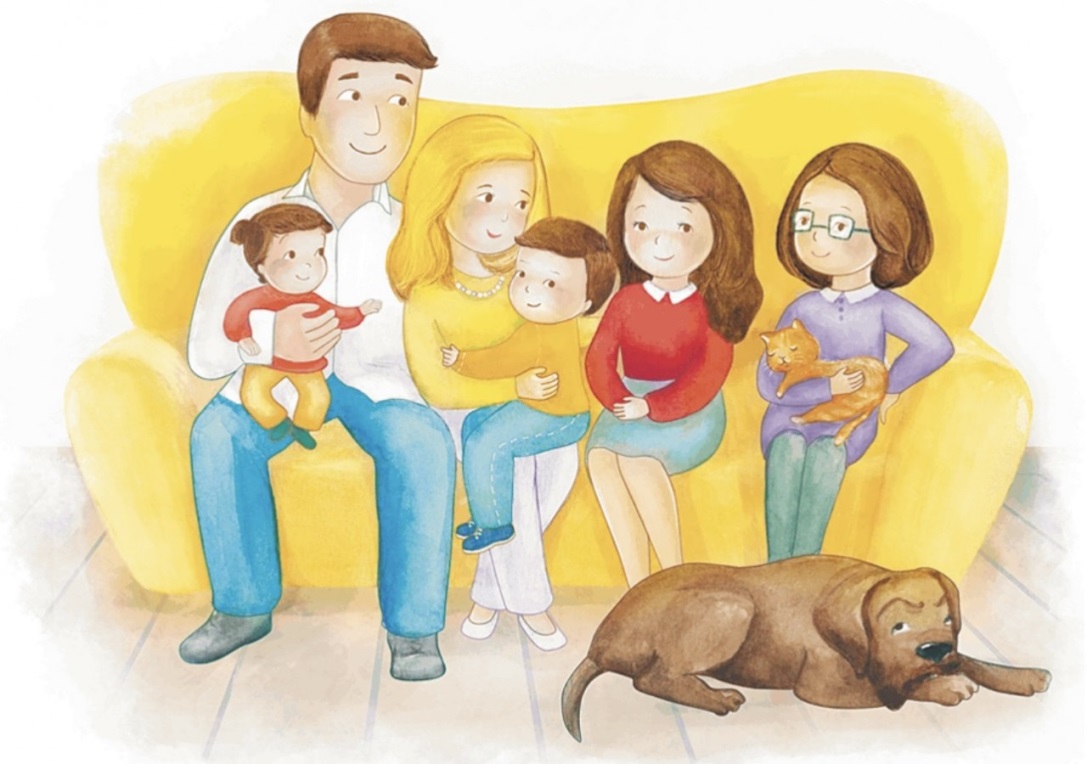 